Тема «Обобщение изученного о бессоюзном сложном предложении»Цель: обобщение, систематизация знаний учащихся о бессоюзном сложном предложении.Задачи урока:научить находить бессоюзные сложные предложения в тексте;выявлять смысловые отношения между частями бессоюзных сложных предложений; объяснять постановку знаков препинания в БСП, активизировать познавательную деятельность учащихся;воспитывать нравственные качества учащихся.ХОД УРОКА1. Организационный этап.  Вступительное слово.– Добрый день дорогие ребята, уважаемые гости. Сегодня наш урок я хотела бы начать со стихотворения А. Дементьева:Мир держится на добрых людях.
Не на агрессии и зле.
И если доброты не будет,
То ничего не будет на земле.Мир держится на состраданье,
А не на важности пустой. 
Вот кто-то свет потёмкам дарит,
Чтоб озарить жизнь красотой.Так пусть в нас совесть не убудет
И правда не сорвётся вниз…
Мир держится на мудрых людях,
Как держится при солнце жизнь.Психологический настрой.– Представьте, что в вашем сердце находится маленькое семечко. Вот оно, растет и превращается в цветок. Это центр доброты. Добро, доброта, доброта везде, доброта в тебе, доброта во мне. Давайте поделимся добротой друг с другом, потому что разделённое добро - это двойное счастье.2. Сообщение темы урока, постановка цели и задач. Работа с эпиграфом к уроку (эпиграф записан на доске).– Сегодня мне хотелось бы к нашему уроку предложить следующий эпиграф: «Помните: с доброты человек начинается!» (А.П.Чехов)Задание к эпиграфу:– Как вы думаете, какая тема нашего урока? (БСП)(Запись темы урока в тетради, сообщение цели и задач урока)– Почему автор использует бессоюзное предложение? Объясните знаки препинания.(Подчинительный союз сделал бы его более громоздким, тяжеловесным. Сложное предложение потеряло бы свою легкость, стало бы менее выразительным)– Запишите высказывание А.П.Чехова в тетрадь (эпиграф).– Настроимся на разговор о доброте. Какой смысл заключает в себе слово “доброта”? Продолжите ассоциативный ряд.(Это отзывчивость, душевное расположение к людям и ко всему окружающему, стремление делать добро другим)Этимологическая справка. (выступление учащегося)Слово «Добро» является исконно русским и ведёт свои корни не со старославянского языка, а из праславянского, более старшего. В праславянском языке оно имело несколько значений: храбрый, сильный, крепкий, плотный. Эти слова не имеют никаких аналогий с древне иностранными словами. Слово ассоциируется с деревом «ДУБ» и с него берёт своё начало. Свой современный смысл получило после создания «АЗБУКИ», ведь алфавит создан не просто так, а это некий текст. Сама же азбука являло собой род молитвы. Слово добро происходит от прилагательного добрый  далее от праслав. *dobrъ.В старославянском алфавите было 33 буквы. Каждая из них имела своё название, например:А – аз,Б – буки, В – веди, Г – глаголь,Д – добро Вывод: отсюда и зародилось слово «добро».        Лексическое значение слова: Добро в духовном значении благо, что честно и полезно, все чего требует от нас долг человека, гражданина, семьянина; противоположно худу и злу. Добро делай, никого не бойся. От добра худа не бывает. За добро злом не платят.Добро-все хорошее, положительное, все, что приносит счастье, благополучие, пользу, хорошее, доброе дело, поступок. Или же личное имущество, вещи, пожитки.Слово добро является исконно русским словом. Доброжелательность всегда ценилась в русском народе, что отразилось в пословицах, поговорках и фразеологизмах. Много их в приветствиях, пожеланиях при встрече или расставании.Сердечная доброта, слепая доброта, доброта душевная, добрый малый.– Назовите синонимы к слову “доброта”. Запись слов в тетрадях и на доске. (Добродушие, благо, добросердечность, отзывчивость, душевность, сострадание, милосердие) – Составьте словосочетание с типом связи управление (пользоваться добротой, показывать доброту, доброта людей), согласование (слепая доброта -бездумное доброе отношение к чему-либо, могущее принести вред , сердечная доброта, душевная доброта - присущая человеку, бескорыстное чувство )Актуализация знаний. (экспресс-разминка)                                                1.Союзные предложения делятся на ССП и .... (СПП)2.В ССП средством связи являются союзы .... (сочинительные)3.В СПП части связываются при помощи союзов... (подчинительных)4.Какое предложение называется бессоюзным?(СП, части которого связаны между собой по смыслу, интонационно и порядком расположения)5.Какие смысловые отношения выражаются между простыми предложениями в составе бессоюзных?(перечисление, последовательность, сравнение, пояснение, условие, причина, следствие, время, дополнение, противопоставление) 6.Какие знаки разделяют части бессоюзного сложного предложения?(запятая, точка с запятой, двоеточие, тире)– Ребята, опираясь на схему, расскажите о правилах постановки знаков препинания в БСП. (работа с классом)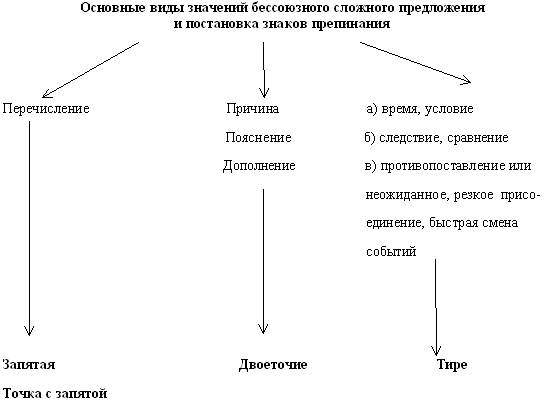 Игра «Проверь себя» (работа в парах)– Опуская союзы, преобразуйте сложносочиненные и сложноподчиненные предложения в синонимичные им бессоюзные; расставьте в них знаки препинания и объясните их.КлючОпределите смысловые отношения между частями бессоюзных сложных предложений, расставьте и объясните знаки препинания в них. (учащиеся выходят к доске, читают пословицы и афоризмы, объясняют знаки препинания) Из всей жизни можно извлечь одну мудрость __ человек должен делать только добро.(пояснение)Ты сделал добро __скрой, тебе сделали добро __ расскажи. (условие)Я убежден__ правда, любовь, доброта являются силой, преодолевающей всё.(дополнение)Злой плачет от злости__ добрый — от жалости. (противопоставление)Хочешь людям добра__ сей в их сердцах любовь. (условие)Мудрость доброты в одном__она не к себе, а к людям, ко всему окружающему. (пояснение)Доброта как солнце __ без нее немыслима сама жизнь. (следствие)Доброта бессмертна__ в ней наша духовная сущность. ( причина)Мы знаем:__главное предназначение человека – оставить свой добрый след на земле. (дополнение)Поговоришь с добрым человеком __ солнечный луч озарит твою душу. (сравнение)Желаешь себе добра __не делай зла другому. (условие)Самый светлый талант __доброта (простое предложение)Каждый человек когда-нибудь испытывал все человеческие чувства__ радость и ненависть, боль и страдание, добро и зло, любовь и гнев. обобщающее словоБудешь думать о хорошем __мысли созреют в добрые поступки. (условие)Добрые деяния никогда не следует откладывать__ всякая проволочка неблагоразумна и часто опасна. (причина)Ум, доброта, душевное тепло __словом, все эти достоинства отражают богатую, сильную натуру. (обобщающее слово)Добрый человек оставляет добрую память __злой человек будет быстро забыт. (противопоставление)ФИЗКУЛЬТМИНУТКА. (под песню «Этот мир спасет доброта» учащиеся выполняют движения)Закрепление материала.Конструирование предложений.                                                  – Продолжите каждое из предложений так, чтобы оно стало БСП; расставьте знаки препинания и постройте схемы. (индивидуальная работа)С детских лет постигаем мы истину…Хочешь изменить мир к лучшему…Поговоришь с добрым человеком…Желаешь себе добра…Работа с текстом. (текст распечатан на листочках) – Прочитайте выразительно текст, озаглавьте его.                  1)Мы живем в мире, в котором, к сожалению, слишком много зла, ненависти, жестокости и насилия.2) И настолько в нашей жизни силно проявление всего антигуманного, что, кажется, и нет в ней места доброте. 3)Но это не так: именно доброта определяет смысл всей нашей жизни. 4)Почему же мы так часто видим вокруг много зла и почти не замечаем проявления добра? 5)Потому что зло идет напролом, уничтожая все на своем пути, а добро творится тихо и незаметно. 6)Об этом гласит и русская пословица из словаря В. И. Даля: "Добро не лихо, бродит в мире тихо".7)Должен ли человек бороться со злом? 8)Да, он обязан противостоять ему, побеждая зло добром. 9)И начинать надо с самого себя, с корнем вырывая из души своей сорняки злобы, высокомерия, ненависти, зависти, лжи, лицемерия, корыстолюбия и заботливо выращивая в ней ростки подлинной доброты.10)Давайте посмотрим вокруг: кто-то так нуждается в нашей улыбке, в добром взгляде, в слове поддержки, в нашем душевном участии.11)Не жалейте себя для доброго дела, слова, чувства! 12)Спешите делать добро, пока вы молоды и полны сил! 13)Помните: с доброты человек начинается!Задания к тексту:определите тему и основную мысль текста.найдите БСП, выполните их синтаксический разбор. найдите предложения с вводным словом.назовите предложения с обособленным обстоятельством.6. Рефлексия.           Сегодня на уроке вы оцените себя сами:                           «Знаю», «умею» - это 2 балл,                           «не уверен» - 1 балл, «не знаю»- 0 баллов                                                                                                                      ОценкаЗнание теоретического материала о БСП-----------------------------------------------------------------------------------------------------Умение определять смысловые отношения в БСП-----------------------------------------------------------------------------------------------------Умение конструировать БСП-----------------------------------------------------------------------------------------------------Умение находить БСП в тексте-----------------------------------------------------------------------------------------------------Умение выполнять дополнительные задания по орфографии,грамматике-----------------------------------------------------------------------------------------------------  –   Сложите полученные баллы, это и будет ваш конкретный сегодняшний результат. Постарайтесь быть объективными. Если вы поставили себе 0 баллов, не отчаивайтесь: вы обнаружили пробелы, которые предстоит восполнить.Написание и разбор синквейнов.– Мы целый урок говорили о добре, составляли формулы доброты, и как итог нашего урока –  напишите синквейн «Доброта».Заключительное слово учителя.– Что стоит в истоке доброго поступка? Ответ один – милосердие, человеколюбие, которое существует с давних пор. Не случайно же Альберт Анатольевич Лиханов сказал: “У каждого времени – своя жестокость. А доброта одна на все времена”. На мой взгляд, именно на милосердии, сострадании и стоит мир. Человек, который любит мир вокруг себя, совершает добрые поступки, будет счастлив только от того, что он кому-то помог... А тот, кому помогли, через всю жизнь пронесёт в сердце благодарность и веру в добро.А.П. Чехов писал: «Жизнь дана на добрые дела... Не жалейте себя для доброго дела, слова, чувства! Спешите делать добро, пока вы молоды и полны сил! Помните: с доброты человек начинается!»7. Домашнее заданиеНапишите сочинение-рассуждение «Помните: с доброты человек начинается!»Исходный вариантПерестроенное предложение1. У каждого времени своя жестокость, а доброта одна на все времена. (А.Лиханов)2.Когда творить добро желаешь ты отдельным людям иль всему народу, не отступайся от своей мечты. (Д. Кугулътинов)3.Когда мы совершаем доброе дело, душа наша наполняется светлой радостью, когда творим зло, душа скорбит. (По А. Захарову)4.Доброта... постоянна и сама себя усиливает, ибо она рождает ответную доброту. (А. Швейцер)5.Пока вы молоды, сильны, бодры, не уставайте делать добро. (А. Чехов)6.Лучше добрым на свете быть, потому что злого в мире и так довольно. (Л.Н. Толстой)Перестроенные предложения1. У каждого времени своя жестокость- доброта одна на все времена.(тире-противопоставление)2. Творить добро желаешь ты отдельным людям иль всему народу- не отступайся от своей мечты. (тире-время)3. Мы совершаем доброе дело- душа наша наполняется светлой радостью, творим зло - душа скорбит. (тире-время, условие)4. Доброта... постоянна и сама себя усиливает: она рождает ответную доброту. (двоеточие-причина)5. Вы молоды, сильны, бодры - не уставайте делать добро. (тире-время)6.Лучше добрым на свете быть: злого в мире и так довольно. (двоеточие-причина)